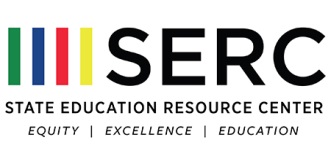 REQUEST FOR PROPOSAL FOR LEGAL SERVICES INQUIRIES AND PROPOSALS SHOULD BE DIRECTED TO:Michelle WeaverGeneral CounselState Education Resource Center100 Roscommon Drive, Suite 110Middletown, CT 0647weaver@ctserc.orgI.	GENERAL INFORMATION.Purpose. This request for proposal (RFP) is to contract for legal services to be provided to the State Education Resource Center.Who May Respond. Attorneys currently licensed to practice law in Connecticut, or law firms including such attorneys, may respond to this RFP.Instructions on Proposal Submission.Closing Submission Date.  Proposals must be submitted no later than 4:00 pm on August 18, 2017 Inquiries. Inquiries concerning this RFP should be mailed to:Michelle WeaverGeneral CounselState Education Resource Center100 Roscommon Drive, Suite 110Middletown, CT 06457Or e‐mailed to: weaver@ctserc.orgConditions of Proposal. All costs incurred in the preparation of a proposal responding to this RFP will be the responsibility of the Proposer and will not be reimbursed by the State Education Resource Center (hereinafter referred to as SERC).Instructions to Prospective Contractors. Your proposal should be addressed as follows:Michelle WeaverGeneral CounselState Education Resource Center100 Roscommon Drive, Suite 110Middletown, CT 06457It is important that the proposal be submitted in a sealed envelope clearly marked in the lower left‐hand corner with the following information:Request for Proposal4:00 pm, August 18, 2017SEALED PROPOSAL For Legal ServicesFailure to do so may result in premature disclosure of your proposal. It is the responsibility of the Proposer to insure that the proposal is received by SERC, by the date, time and in the manner specified above. Late, unsealed proposals will not be considered.Right to Reject. SERC reserves the right to reject any and all proposals received in response to this RFP. A contract for the accepted proposal will be drafted based upon the factors described in this RFP.Notification of Award. It is expected that a decision selecting the successful proposal will be made within four (4) weeks of the closing date. Upon conclusion of final negotiations regarding the successful proposal, all other Proposers will be informed, in writing, of the name of the successful Proposer. It is expected that the contract shall be a three-year contract.Description of Entity. SERC is a quasi-public agency established according to CGS §10-357 to assist the State Board of Education in the provision of programs and activities that promote educational equity and excellence. SERC provides professional development and information dissemination in the latest research and best practices to educators, service providers, and families throughout the state.SERC is known for this high-quality, research-based professional learning support as part of its commitment to improve the achievement of Connecticut’s children and youth. Its professional learning opportunities include both statewide programming activities and increasingly on-site, job-embedded technical assistance in Connecticut public schools, programs, and districts.SERC was formed in 1969 as the Special Education Resource Center and became the State Education Resource Center in 2005 under a change in state statutes. Over the years, SERC has offered initiatives that support the achievement of all learners, with the belief that programs are most effective when general education and special education do not function as separate systems, but are united. The change in name appropriately reflected the broad services and programs that SERC had been offering for many years in areas important to both general and special education. The agency continues to maintain the Special Education Resource Center in addition to its broader responsibilities, including early childhood education and school improvement.Additional information on SERC is available in our Annual Report, which can be found at our web site http://www.ctserc.org under the tab “About SERC.”II.	SCOPE OF SERVICES. The Proposer shall be readily available to perform the following legal services, as requested by the Executive Director and/or Board of Directors:Review drafts of contracts and leases.Advise on legal issues related to agency and tax‐exempt organization status.Advise on individual labor and employment matters.Review personnel, fiscal and other policies, as well as agency bylaws.Advise on Human Resources policies and/or procedures.Advise on responses to subpoenas, court orders, and requests for information from third parties.Defend lawsuits, administrative claims, or other legal claims.Conduct litigation as necessary.Although it is preferable for an attorney or firm to submit a proposal covering all of the above areas, SERC will consider proposals emphasizing expertise in subsets of these areas. III.	PROPOSAL CONTENTS. The Proposer, in its proposal, shall, as a minimum, include the following: Legal Experience. The Proposer should describe its experience related to the areas outlined in the scope of services above.  There is a particular interest in the following topic areas: nonprofit and tax‐exempt organizations; real estate, including bond financing; government grants and contracts; and general business operations.  Additionally, if applicable, provide a description of any experience advising organizations comparable to SERC that offer similar programs and government‐funded services.B.   Organization, Size, Structure, and Areas of Practice. The Proposer should describe its organization in terms of the following:sizestructure,areas of practice office location(s) small or minority-owned business Please include a copy of the Equal Opportunity/Affirmative Action Policy, if available.C.   Attorney Qualifications. The Proposer should separately attach a description of the qualifications of attorneys to be assigned to the representation. Descriptions should include:1.   Professional and education background of each attorney.2.   Overall supervision to be exercised.3.   Prior experience of the individual attorneys with respect to the required experience listed above. Include resumes only of attorneys likely to be assigned to the representation. Education, position in firm, years and types of experience, and continuing professional education will be considered.D.	Price. The Proposer's proposed price should include information on the hourly billing rates of each attorney or other legal staff who are expected to work on this representation and charges for expenses, if any, such as legal research, copies, faxes and electronic communication. Also include a retainer amount that would be charged to advise SERC on routine matters that could be handled over the telephone or otherwise without extensive research or other legal work. SERC reserves the right to negotiate with the Proposer on the structure of the billing and/or retainer fee.IV.	PROPOSAL EVALUATION.Submission of Proposals. All proposals shall include one (1) original and three (3) copies.Evaluation Procedure and Criteria. SERC’s Executive Director and appropriate staff will review proposals and make recommendations to the Board of Directors for final approval. The Executive Director and/or Board of Directors may request a meeting with some qualified Proposers prior to final selection.  Proposals will be reviewed in accordance with the following criteria:Proposed approach to scope of work.Level of experience of the individual(s) identified to work on this matter.The Proposer’s experience with similar clients and legal matters.Cost.Interviews, if conducted.Required Format for Proposals.  All proposals must follow the required format. Failure to follow the required format may result in disqualification of a proposal:Page Limit: 12, including cover pageAttorney Qualifications section should be attached and is not included in the page limitPage Size: 8 ½ x 11; portraitFont Size: 12Font Type: Times New Roman Double-spacedMargins: 1” minimum on the top, bottom, and sides of all pagesAll pages must be numbered; double-sided printing is acceptableDo not use material in proposals dependent on color distinctions, animated electronics, etc.Do not place proposals in notebooks or binders. Metal clips may be used to bind pages together.Do not include attachments other than those requested or required by this RFP.V.	PROPOSAL TIMELINE.During the period from your organization’s receipt of this Request for Proposals and until a contract is awarded, your organization shall not contact any employee of SERC for additional information except in writing directed to Michelle Weaver at weaver@ctserc.org.VI.	QUESTIONS.Questions for the purpose of clarifying the RFP must be submitted in writing by email and must be received no later than 4:00 p.m. on August 4, 2017.Questions must be emailed to Michelle Weaver at weaver@ctserc.org. Questions and responses will be posted as an “Addendum to the State Education Resource Center RFP for Legal Services” on the SERC website at http://www.ctserc.org by 4:00 p.m. on August 11, 2017. Please note that submissions of questions for response do not in any way enhance or guarantee the chances of receiving a contract through this proposal.VII. 	GENERAL INFORMATION.Contract AwardSERC reserves the right to award the contract in a manner deemed to be in the best interests of SERC.Stability of Proposed PricesAny price offerings from Proposers must be valid for a period of 30 days from the due date of the proposals.Amendment or Cancellation of the RFPSERC reserves the right to cancel, amend, modify, or otherwise change this RFP at any time if it deems it to be in the best interests of SERC.Proposal ModificationsNo additions or changes to any proposal will be allowed after the proposal due date, unless such modification is specifically requested by SERC. SERC, at its option, may seek Proposer retraction and clarification of any discrepancy or contradiction found during its review of proposals.Proposer Presentation of Supporting EvidenceProposers must be prepared to provide any evidence of experience, performance, ability, and/or financial surety that SERC deems necessary or appropriate to fully establish the performance capabilities represented in their proposals.Proposer Demonstration of Proposed Services and/or ProductsProposers must be able to confirm their ability to provide all proposed services.Erroneous AwardsSERC reserves the right to correct inaccurate awards. This includes revoking the awarding of a contract to a Proposer and subsequently awarding the contract to a different Proposer.Such action shall not constitute a breach of contract on the part of SERC because the contract with the initial Proposer will be deemed voided as if no contract were ever in place. Ownership of ProposalsAll proposals shall become the property of SERC and will not be returned.Ownership of Subsequent ProductsAny product, whether acceptable or unacceptable, developed under a contract awarded as a result of this RFP shall be the sole property of SERC unless otherwise stated in the contract.Oral Agreement or ArrangementsAny alleged oral agreements or arrangements made by Proposers with SERC will be disregarded in any proposal evaluation or associated award.Not a ContractThis RFP is not a contract and, alone, shall not be interpreted as such. Rather, this RFP serves only as the instrument through which proposals are solicited. SERC will pursue negotiations with the highest scoring proposal. If, for some reason, SERC and the initial Proposer fail to reach consensus on the issues relative to a contract, then SERC may commence contract negotiations with other Proposers. SERC may decide at any time to start the RFP process again.The selected Proposer will be required to sign a formal contract. L.    SubcontractorsSERC must approve any and all subcontractors utilized by the successful Proposer prior to any such subcontractor commencing any work. Proposers acknowledge by the act of submitting a proposal that any work provided under the contract is work conducted on behalf of SERC and that the SERC Executive Director or designee may communicate directly with any subcontractor as SERC deems necessary or appropriate.It is also understood that the successful Proposer shall be responsible for all payment of fees charged by the subcontractor(s). A performance evaluation of any subcontractor shall be provided promptly by the successful Proposer to SERC upon request. The successful Proposer must provide the majority of services described in the specifications.